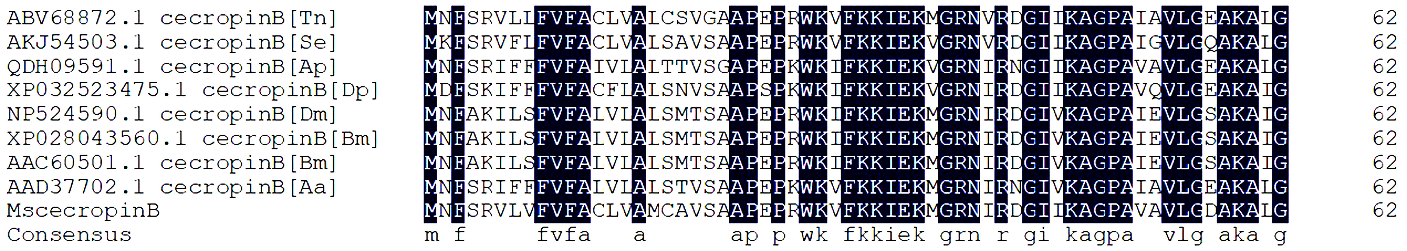 Figure S5. Amino acid sequence comparison of cecropinB from different insects. Tn: Trichoplusia ni; Se: Spodoptera exigua; Ap: Antheraea pernyi; Dp: Danaus plexippus; Dm: Drosophila melanogaster; Ds (EDW53499.1): Drosophila sechellia; Bm (XP028043560.1): Bombyx mandarina; Bm (AAC60501.1): Bombyx mori; Aa (AAD37702.1): Aedes albopictus; Ds (EDX14991.1): Drosophila simulans; Hc: Hyalophora cecropia; Ds (XP016938596.1): Drosophila suzukii; Aa (XP050087620.1): Anopheles aquasalis; Db: Drosophila busckii.